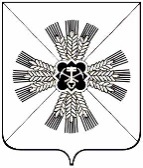 РОССИЙСКАЯ ФЕДЕРАЦИЯКЕМЕРОВСКАЯ ОБЛАСТЬ - КУЗБАССПРОМЫШЛЕННОВСКИЙ МУНИЦИПАЛЬНЫЙ ОКРУГСОВЕТ НАРОДНЫХ ДЕПУТАТОВПРОМЫШЛЕННОВСКОГО МУНИЦИПАЛЬНОГО ОКРУГА1-й созыв, 9-е заседаниеРЕШЕНИЕот 18.06.2020 № 180пгт. ПромышленнаяО внесении изменений в решение Совета народных депутатов Промышленновского муниципального округа от 30.04.2020 № 111 «О системе налогообложения в виде единого налога на вмененный доход для отдельных видов деятельности на территории Промышленновского муниципального округа» (в редакции решения от 30.04.2020 № 112)На основании постановления Правительства Российской Федерации             от 03.04.2020 № 434 «Об утверждении перечня отраслей российской экономики, в наибольшей степени пострадавших в условиях ухудшения ситуации в результате распространения новой коронавирусной инфекции», Совет народных депутатов Промышленновского муниципального округа РЕШИЛ:1. Внести в решение Совета народных депутатов Промышленновского муниципального округа от 30.04.2020 № 111 «О системе налогообложения в виде единого налога на вмененный доход для отдельных видов деятельности на территории Промышленновского муниципального округа» (в редакции решения от 30.04.2020 № 112) следующие изменения:1.1. дополнить перечень основных видов экономической деятельности налогоплательщиков, для которых установлена ставка 7,5 процентов по Единому налогу на вмененный доход пунктами с 39 по 48, согласно приложению к настоящему решению.2. Настоящее решение подлежит опубликованию в районной газете «Эхо» и обнародованию на официальном сайте  администрации Промышленновского муниципального округа.3. Контроль за исполнением настоящего решения возложить на комитет по вопросам экономики, бюджета, финансам, налоговой, политики (В.Н. Васько).4. Настоящее решение вступает в силу с даты опубликования в районной газете «Эхо» и распространяет свое действие на правоотношения, возникшие с 01.01.2020 года, действует по 31.12.2020Приложение к решениюСовета народных депутатовПромышленновского муниципального округаот 18.06.2020 № 180	Перечень основных видов экономической деятельности налогоплательщиков, для которых установлена ставка  7,5 процентовпо Единому налогу на вмененный доходПредседательСовета народных депутатов Промышленновского муниципального округа             Е.А. ВащенкоГлаваПромышленновского муниципального округаД.П. Ильин№п/пВиды экономической деятельностиКод по Общероссийскому классификатору видов экономической деятельности ОК 029-201439.Торговля розничная прочая в неспециализированных магазинах47.1940.Производство изделий народных художественных промыслов32.99.841.Деятельность в области телевизионного и радиовещания6042.Деятельность по осуществлению торговли через автоматы47.99.243.Деятельность сетевых изданий63.12.144.Деятельность информационных агентств 63.9145.Печатание газет18.1146.Издание книг58.1147.Издание газет58.1348.Издание журналов и периодических изданий58.14